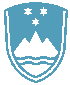 POROČILO O REDNEM INŠPEKCIJSKEM PREGLEDU NAPRAVE, KI LAHKO POVZROČIONESNAŽEVANJE OKOLJA VEČJEGA OBSEGA Zavezanec: Gabrijel Aluminium d. o. o.Naprava / lokacija: Pod jelšami 7, 1290 GrosupljeDatum pregleda: 2.12.2019Okoljevarstveno dovoljenje (OVD) številka:35407-182/2006-15 z dne 30.4.2008, spremenjeno z odločbami št. 35407-53/2010-3 zdne 21.1.2011, št. 35406-2/2012-4 z dne 29.5.2012, št. 35406-8/2014-7 z dne 23.4.2015 in št.35406-123/2017-2 z dne 18.12.2017.Usklajenost z OVD: NEZavezanec zagotavlja izvajanje obratovalnega monitoringa emisij iz naprave. Naprava zaradiobratovanja ne povzroča čezmernega obremenjevanja okolja. Zavezanec zagotavlja predpisanoravnanje z odpadki. Naprava z odvajanjem industrijske odpadne vode v javno kanalizacijo neobremenjuje okolja čezmerno, ugotovljeno pa je bilo preseganje letnih količin za parameterkositer in celotni krom, zato mora zavezanec prilagoditi obratovanje naprave do predpisanihmejnih vrednosti oziroma zagotoviti, da letne količine za prameter kositer in celotni krom nepresegajo največje dovoljene letne količine iz Preglednice 6 okoljevarstvenega dovoljenja.Zaključki / naslednje aktivnosti:Zavezancu je bila izdana odločba za odpravo ugotovljenih nepravilnosti.